请准备好本人有效期内身份证，刷身份证拍照。为避免上传学信网照片不成功，不被他人耽误拍摄进度且不耽误他人拍摄进度，请一定按照采集照片要求进行拍照准备：1.人物姿态与表情：坐姿端正，表情自然，双眼自然睁开并平视，耳朵对称，左右肩膀平衡。2.眼镜：常戴眼镜者应佩戴眼镜，但不得戴有色(含隐形、美瞳)眼镜，镜框不得遮挡眼晴，眼镜不能有反光。3.佩饰及遮挡物：不得使用头部覆盖物(宗教、医疗和文化需要时，不得遮挡脸部或造成阴影)。不得佩戴耳环项链等饰品。4.头发不要有碎发，不能遮挡眉毛、眼睛和耳朵。不得化妆。脸部注意不要过油，不要高光高亮，嘴唇自然闭合。5.衣着：穿衬衫（最好白色有领衬衫），如果没有，穿浅色有领衣服（颜色单一不要花哨），应与背景色区分明显。不要穿蓝色、紫色、黄色、绿色、粉色的衣服，避免复杂图案、条纹。6.看清自己所在班级的拍摄时间。凡因错过拍摄时间或不按要求穿着或不听劝告化妆及佩戴美瞳、耳钉（环）被作为异常情况记录的责任自负！可参照下图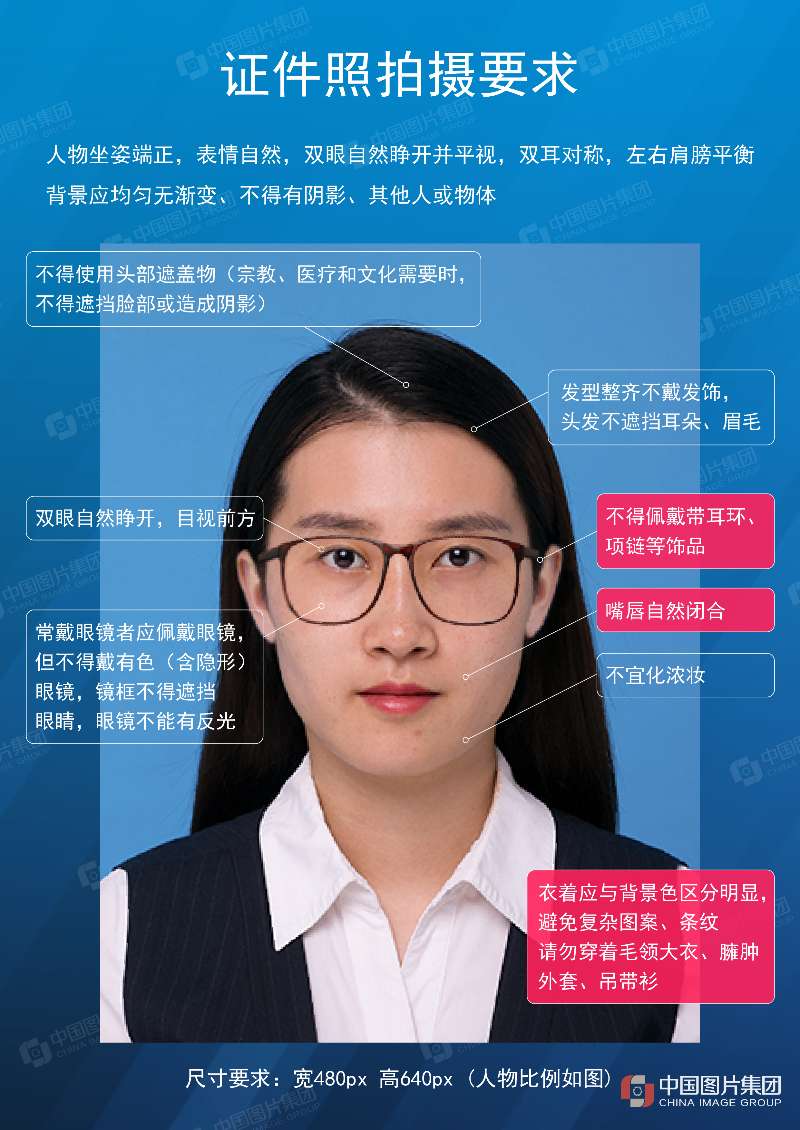 